AIR FORCES SERVICE (RECORD FORM)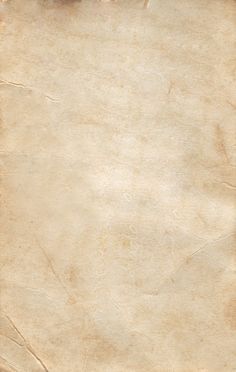 FORM RAFAC1NAME OF PERSON ………………………………………………………………………PART I – SERVICE DETAILSPART II – PERSONAL INFORMATIONPART III – COMMEMORATION INFORMATIONPART IV – MILITARY SERVICE INFORMATIONSERVICE NUMBERRANKUNIT OR SQUADRONDATE OF DEATHAGE (if known)NEXT OF KIN DETAILSADDRESS / PLACE OF RESIDENCECOUNTRY WHERE DEATH OCCUREDLOCATION OF BURIAL OR COMMEMORATIONGRAVE OR MEMORIAL REFERENCESERVICE HISTORYSERVICE HISTORYUNIT OR SQUADRON(from Part I)SQAUDRON BACKGROUNDDETAILS OF DEATHDETAILS OF DEATHDATE OF DEATH(from Part I)CIRCUMSTANCES OF DEATHPLACE OF DEATHADDITIONAL INFORMATION